Projetar um acoplador direcional em microfita de acordo com as especificações:Deve constar no relatório:Descrição completa do projeto;Leiaute em escala;Simulação do acoplador com curvas de todos os parâmetros S em função da frequência.Dicas:Utilizar o Ansoft Design para o projeto e simulaçãoNa Web há vários exemplos de roteiros para projeto, como estes:http://qucs.sourceforge.net/docs/coupler.pdfhttp://www.rfcafe.com/references/app-notes.htm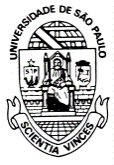 Universidade de São Paulo – USPEscola de Engenharia de São Carlos – EESCDepartamento de Engenharia Elétrica - SELUniversidade de São Paulo – USPEscola de Engenharia de São Carlos – EESCDepartamento de Engenharia Elétrica - SEL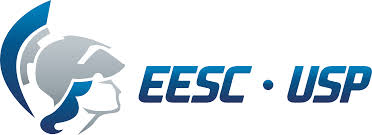 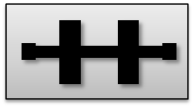 SEL-5900: Circuitos de Alta FrequênciaSEL-5900: Circuitos de Alta FrequênciaProf. Amílcar Careli CésarProjeto 1Acoplador direcional em microfitasData:NomeNúmero USP:EspecificaçãoValorFator de acoplamento(-) 12 dBImpedância das linhas de entrada50 ohmsSubstrato EscolherFrequência central de operação3 GHz